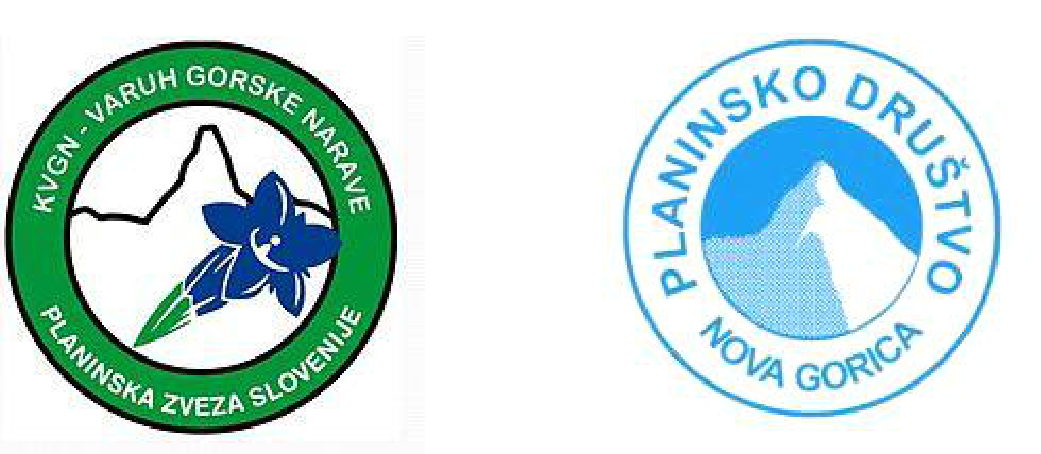 POLETNI NARAVOVARSTVENI TABOR V LEPENIIme in priimek:________________________________________________Naslov:______________________________________________________Datum rojstva:___________________________Elektronski naslov (starši/skrbniki):_________________________________Telefonska številka – mobilna (starši/skrbniki):_________________________Številka majice (označite): S    M   L   XL  ali napišite: ___________________Osnovna šola in razred: __________________________________________Posebnosti (alergije, prehrana…): _______________________________________________________________________________________________Izpolnjeno prijavnico najkasneje do 18. 6. 2023 pošljite na e-mail info@planinsko-drustvo-ng.si  s pripisom NARAVOVARSTVENI TABOR 2023 ali na sedež Planinskega društva Nova Gorica, Bazoviška 4, 5000 Nova Gorica.V primeru odjave do 10 dni pred začetkom tabora vplačano prijavnino zmanjšano za manipulacijske stroške v vrednosti 10 eur vrnemo, pri kasnejših odjavah, razen v izrednih primerih, pa ne.S podpisom svojega sina/hčer nepreklicno prijavljam na Naravovarstveni tabor v lepeni, potrjujem, da bom stroške tabora poravnal v celoti do začetka tabora (plačana mora biti tudi članarina PZS v višini 9 eur), se strinjam s pogoji navedenimi v prijavnici in vabilu, izjavljam, da moj otrok v zadnjih letih ni bolehal za kakršnokoli boleznijo ali bi imel kakršnekoli težave, ki bi ga ovirale pri udeležbi v vseh tabornih aktivnostih.      DA     NEdovoljujem posredovanje osnovnih podatkov Planinski zvezi Slovenije in soglašam z objavo otrokovih fotografij za potrebe PZS in PD Nova Gorica.     DA     NEV __________________________________ , dne ____________________Podpis staršev ali skrbnikov______________________________